- способствование расширению выбора ребенка в сфере профессиональных интересов с учетом полученных знаний, навыков и умений, а также уникального опыта в рамках экологического образования.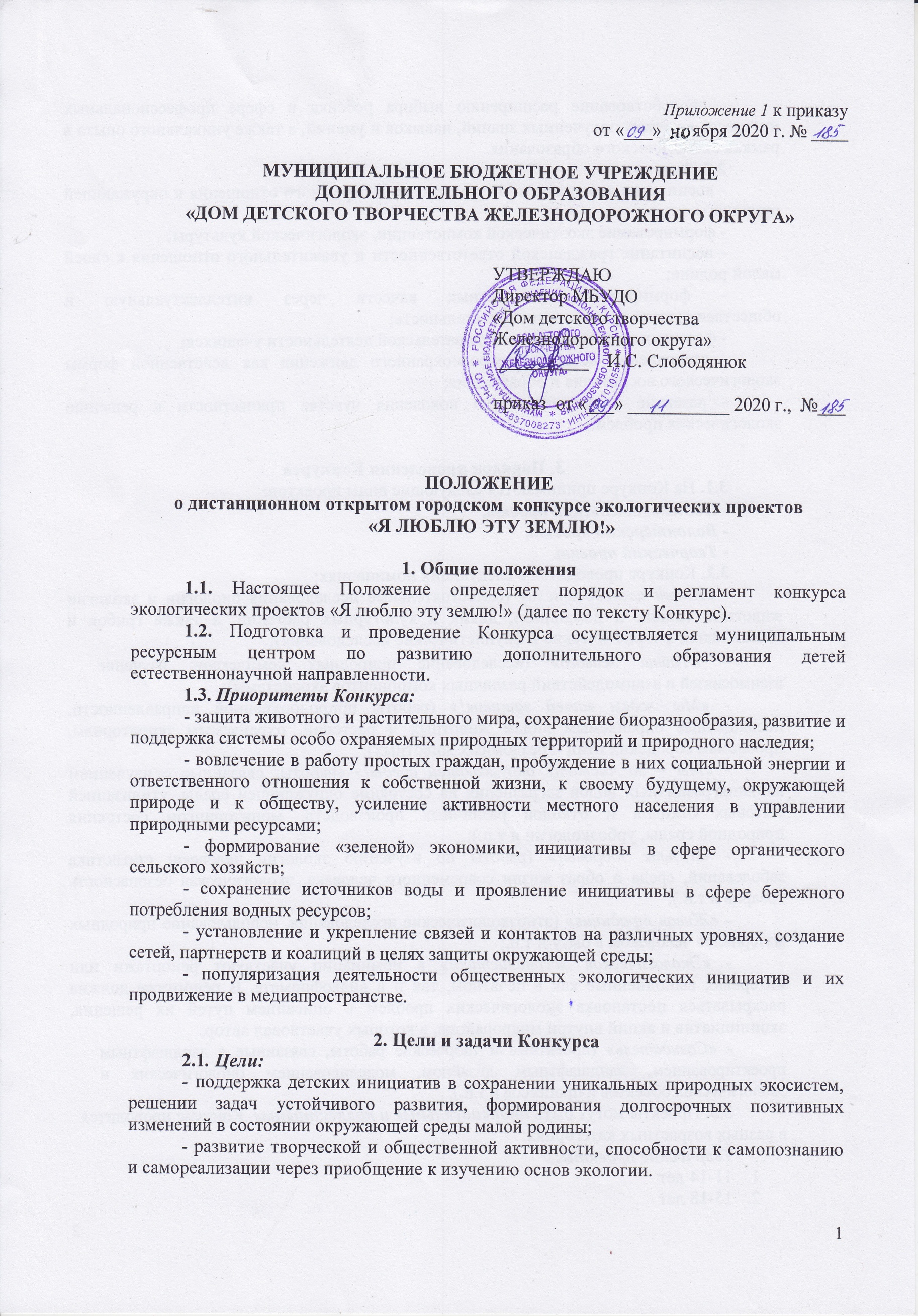 2.2. Задачи:- воспитание экологической грамотности и бережного отношения к окружающей природе;- формирование экоэтической компетенции, экологической культуры;- воспитание гражданской ответственности и уважительного отношения к своей малой родине;- формирование личностных качеств через интеллектуальную и общественнозначимую проектную деятельность;- формирование навыков исследовательской деятельности учащихся;- становление детского природоохранного движения как действенной формы экологического воспитания и образования; - развитие у подрастающего поколения чувства причастности к решению экологических проблем.3. Порядок проведения Конкурса3.1. На Конкурс принимаются следующие виды проектов:- Исследовательский проект,- Волонтёрский проект,- Творческий проект. 3.2. Конкурс проводится в следующих номинациях:- «Юный исследователь» (самостоятельные исследования биологии и экологии животных (диких и домашних), диких и культурных растений, а также грибов и лишайников; флористические и фаунистические исследования);- «Тайны живого» (исследование природных комплексов; изучение взаимосвязей и взаимодействий различных компонентов экосистемы);- «Мы ждём вашей защиты!» (работы природоохранной направленности, посвящённые охраняемым видам животных и растений, охраняемым территориям, проблемам городских птиц и бездомных животных);- «Мы – за чистоту окружающей среды!» (работы, связанные с изучением влияния различных видов загрязнения на состояние окружающей среды, утилизацией бытовых отходов и отходов различных производств, мониторингом состояния природной среды, урбоэкологии и т.п.);- «Будьте здоровы!» (работы по изучению экологии человека: статистика заболеваний, среда и образ жизни современного человека, экологическая безопасность  товаров и т.п.);- «Живая традиция» (этноэкологические исследования, использование природных материалов человеком в быту и т.п.;- «Экологическая журналистика» в номинации участвуют репортажи или интервью, выполненные как в печатном, так и в видеоформате. В репортаже должна раскрываться постановка экологических проблем с описанием путей их решения, экоинициатив и акций внутри микрорайона, в которых участвовал автор;- «Созидатель» (проектные и творческие работы, связанные с ландшафтным проектированием, ландшафтным дизайном, моделированием биологических и экологических объектов и процессов и т.п.).3.3. Проекты могут быть индивидуальные и коллективные. Конкурс проводится в разных возрастных категориях:Творческие проекты:11-14 лет15-18 летИсследовательские проекты:13-15 лет16-18 летПроекты в сфере экологического волонтёрства13-15 лет16-18 лет3.4. В Конкурсе могут принимать участие учащиеся школ и учреждений дополнительного образования. Количество заявок от одного учебного заведения – не ограничено. Работы, присланные на Конкурс, не рецензируются. Оргкомитет оставляет за собой право публикации материалов с сохранением авторства в редакторской правке.3.5. Запрещается присылать на Конкурс материалы:- включающие рекламные материалы (рекламные модули, а также информационные материалы, размещенные в СМИ на коммерческих условиях);- не соответствующие заявленной тематике Конкурса и условиям настоящего Положения;- нарушающие авторские и иные права третьих лиц на объекты интеллектуальной собственности;- нарушающие действующее законодательство РФ.3.5. Работы в электроном варианте принимаются на адрес resurs.est@rambler.ru, с пометкой «Я люблю эту Землю! -2020» до 7 декабря 2020 г.4. Требования к содержанию и оформлению работы4.1. Конкурсные работы включают в себя текстовые документы:- исследовательская работа (для номинации «Исследовательские проекты»), - паспорт проекта (все номинации);- презентация о проекте в формате PowerPoint (все номинации);- сама творческая работа - её фото в хорошем качестве с этикеткой (см. образец) (для номинации «Созидатель»).Образец этикеткиСодержание исследовательских проектов должно удовлетворять общим требованиям:- грамотное обоснование выбранной темы (описание поставленной проблемы);- соответствие содержания работы выбранной теме и поставленной цели;- обзор литературы по истории изучения вопроса, ссылки на интернет-ресурсы (при необходимости);- описание источников (или собранного материала) (при необходимости);- анализ полученного материала;- описание результатов работы;- выводы, соответствие их полученным результатам.4.2. Оформление письменных работ (или письменной части работы) должно удовлетворять общим требованиям.Для письменных работ:- необходимо наличие титульного листа с указанием ФИО автора и темы работы, класса, школы, ФИО руководителя, города и года исполнения работы;- объем работы не более 10 страниц (без учета приложений и списка литературы);- наличие необходимого иллюстративного материала (таблицы, схемы, рисунки, диаграммы, фотоматериалы).Требования к форматированию текста:- шрифт: TimesNewRoman, 14 кегль (допустимо 12-13 кегль для документов большого объема), таблицы – 12 кегль, межстрочный интервал 1,0, выравнивание по ширине.- поля 1,5 см – верх, низ, 2,5 см. – слева, 1 см. справа. Абзац - 1,25.Для волонтёрских и творческих проектов требуется заполнение паспорта проекта (Приложение 1).5. Показатели и критерии оценки работ5.1.5.2. Оргкомитет оставляет за собой право отклонять материалы, присланные на Конкурс, которые не соответствуют тематике Конкурса, требованиям Положения, не прошедшие проверку на антиплагиат (авторский текст – не менее 70%)6. Оргкомитет и Жюри Конкурса6.1. Оргкомитет Конкурса:- формируется из сотрудников муниципального ресурсного центра по развитию дополнительного образования детей естественнонаучной направленности, специалистов в сфере естественнононаучного образования, сфер экологии и природопользования, экологического волонтёрства.- оргкомитет обеспечивает организационно-техническое сопровождение процесса проведения Конкурса.6.2. В функции оргкомитета входит:- утверждение настоящего Положения о Конкурсе, разработка пакета документов по проведению Конкурса;- координация работы по подготовке и проведению Конкурса, осуществление контроля его выполнения;- принятие решения о составе жюри, привлечении специалистов и экспертов, назначении председателя жюри;- координация работы жюри во время проведения Конкурса;- принятие других организационных решений, направленных на решение задач Конкурса;- организация награждения победителей и финалистов Конкурса.6.3. Жюри Конкурса:- состав профессионального жюри во главе с председателем утверждается оргкомитетом Конкурса.- жюри оставляет за собой право присуждать специальные призы, поощрять работы, присуждать несколько премий или не присуждать премий по тем или иным категориям.- решение жюри считается окончательным и пересмотру не подлежит.- в функции жюри входит просмотр рабочего материала, отбор, оценка и представление оргкомитету победителей в определенных категориях.8. Награждение участников8.1. Три проекта в каждой возрастной категории и в каждой номинации, набравшие максимальное количество баллов, объявляются победителями с присуждением им I, II и III мест. При равном количестве баллов жюри оставляет за собой право присваивать призовые места двум и более участникам.8.2. Дипломами I, II и III степени награждаются победители Конкурса. Участники Конкурса, не занявшие призовые места, награждаются сертификатами участников. Жюри оставляет за собой право учреждать специальные номинации. Победитель номинации награждается грамотой.Приложение №1к Положениюо дистанционном  открытом городском  конкурсе экологических проектов «Я люблю эту Землю!»Паспорт проекта «________________» - участникадистанционного открытого городского  конкурса экологических проектов «Я люблю эту Землю!» - 2020ПоказателиКритерии оценкиКол-во балловПоказатель 1 «Качество содержания проекта»Актуальность решаемой проблемы, понимание вызвавших ее причин. Соответствие обозначенной проблемы специфике Конкурса 0 - 3 баллаПоказатель 1 «Качество содержания проекта»Четкость целеполагания, соответствие цели, задач ожидаемым результатам проекта0 - 3 баллаПоказатель 1 «Качество содержания проекта»Соответствие содержания проекта возрастным интересам и и уровню подготовки разработчика(ов), корректность методик исследований, соответствие выводов полученным результатам  (для исследовательских проектов),0 - 3 баллаПоказатель 1 «Качество содержания проекта»Широта и обоснованность межведомственных связей и сетевого взаимодействия для реализации проекта (вовлечение местного сообщества) (при наличии)0 - 3 баллаПоказатель 1 «Качество содержания проекта»Результативность проекта (нацеленность на максимально возможные результаты при рациональном использовании имеющихся ресурсов) и его практическая значимость (для волонтёрских проектов)0 - 3 баллаПоказатель 1 «Качество содержания проекта»Реалистичность и реализуемость проекта, отраженная в основных этапах работы, представлении практического результата0 - 3 баллаПоказатель 1 «Качество содержания проекта»Инновационность проекта0 - 3 баллаПоказатель 1 «Качество содержания проекта»Проработанность  ресурсного обеспечения (материально-техническое, кадровое, методическое и т.д.) реализации проекта (при наличии)0 - 3 баллаПоказатель 1 «Качество содержания проекта»Устойчивость проекта (перспектива дальнейшего развития, возможность применения другими организациями)0 - 3 баллаПоказатель 1 «Качество содержания проекта»Культура оформления проекта0 - 3 баллаИтогоМаксимум -30 балловПоказатель 2 «Качество подачи материала в презентации проекта)»Содержательность, полнота, корректность подачи информации, уместность и сбалансированность информации0 - 5 балловПоказатель 2 «Качество подачи материала в презентации проекта)»Оригинальность подхода к презентации проекта0 - 5 балловПоказатель 2 «Качество подачи материала в презентации проекта)»Качество компьютерной презентации (содержательность, лаконичность, грамотность, эстетичность, уместность использования видео- и компьютерных материалов)0 - 5 балловИтогоМаксимум -15 баллов№п/пВид и название проекта:НоминацияОрганизацияКласс, детское объединение,  творческая группаУчреждение  Контактная информацияРуководитель (Ф.И.О., должность)Тел. сот. раб. 8(4712) E-mail: Количество участников проектаРазработчики проекта (Ф.И.О., должность): Участники (при наличии):Актуальность проектаЦель и задачи проектаЦель: Цель и задачи проектаЗадачи: Ожидаемые результаты проектаСодержание Сроки проведенияРесурсное обеспечение проекта